Уважаемые специалисты предприятий и организаций!ООО «Ява» - региональный центр Сети КонсультантПлюс предоставляет Вам возможность посмотреть вебинары известных московских лекторов на своем рабочем месте.	Для просмотра вебинара Вам нужно в 1-м столбце таблицы проставить «V» у конкретного вебинара, заполнить контактную информацию и прислать заполненную заявку на адрес электронной почты seminar.yava@gmail.com. Контактная информация:СТОИМОСТЬ ТОЧКИ ВХОДА  - 500 РУБЛЕЙ (В Т.Ч. НДС 20%) Вы оплачиваете счет на конкретный вебинар (счета прилагаются), с Вами связываются специалисты Линии консультаций, на адрес указанной Вами электронной почты посылается письмо со ссылкой на вебинар, логином и паролем.По окончании вебинара выдается подтверждающий документ о количестве прослушанных часов соответствующего лектора.ВСЕ ВОПРОСЫ ПО УЧАСТИЮ В ВЕБИНАРАХ МОЖНО ЗАДАТЬ ПО ТЕЛЕФОНУ73-01-06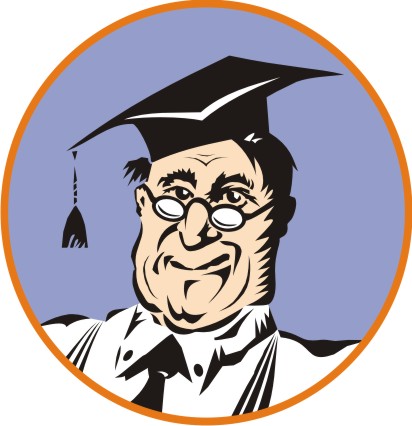 Вебинары с индивидуальными точками входав декабре 2021 года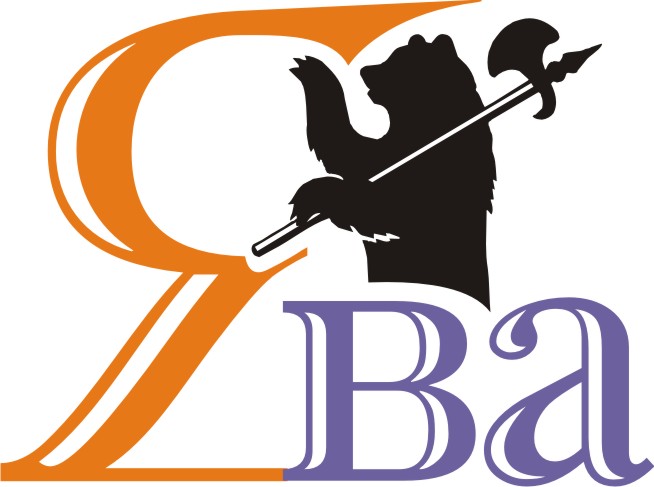 Дата: 01 декабря 2021 года  с 10:00 до 14:00Лектор: Сагетдинова Эльвира Альбековна - аттестованный аудитор (c 1997 - аттестат по общему аудиту, c 2012 - квалификационный аттестат аудитора). Сертифицированный внутренний аудитор (CIA), АССА. MBA в области корпоративных финансов. Практический опыт работы в области учета, налогообложения и аудита - более 25 летКонсультантПлюс  для бухгалтеров - Практика применения ФСБУ 5/2019 «Запасы»Дата: 02 декабря 2021 года  с 10:00 до 14:00Лектор: Голощапов Алексей Михайлович - к.ю.н., практикующий юрист, управляющий партнер компании WHITESTANDARD, преподаватель Высшей школы международного бизнеса, автор монографий и публикаций в области праваКонсультантПлюс  для юристов -  Ко дню Юриста: Обзор новелл судебной практики 2021 года. Перспективы 2022 годаДата: 06 декабря 2021 года  с 10:00 до 14:00Лектор: Стажкова Мария Михайловна - генеральный директор «Национальной Гильдии Бухгалтеров и Аудиторов», кандидат экономических наук, член Института внутренних аудиторов и института Международного института внутренних аудиторов, независимый консультант-эксперт в сфере бухгалтерского и налогового учетаКонсультантПлюс  для бухгалтеров -  Бухгалтерский учет и налогообложение НКО. Рассматриваем новый стандарт по некоммерческой деятельностиДата: 07 декабря 2021 года  с 10:00 до 16:00Лектор: Смирнова Татьяна Степановна – к.ю.н., начальник отдела документальных проверок и ревизий Управления Экономической безопасности и противодействия коррупции МВД РФ (УЭБ и ПК)КонсультантПлюс  для специалистов -  Взаимодействие налоговых и правоохранительных органов по сбору доказательств налогового ухода.Дата: 08 декабря 2021 года  с 10:00 до 14:00Лектор: Сагетдинова Эльвира Альбековна - аттестованный аудитор (c 1997 - аттестат по общему аудиту, c 2012 - квалификационный аттестат аудитора). Сертифицированный внутренний аудитор (CIA), АССА. MBA в области корпоративных финансов. Практический опыт работы в области учета, налогообложения и аудита - более 25 летКонсультантПлюс  для бухгалтеров - Практика применения ФСБУ 25/2018 «Бухгалтерский учет аренды» Дата: 13 декабря 2021 года  с 10:00 до 15:00Лектор: Шнайдер Светлана Анатольевна - Член рабочей группы по разработке КОСов для независимой оценки квалификации СПК по управлению персоналом, преподаватель кафедры Управление персоналом Российской академии народного хозяйства и государственной службы при Президенте РФ, практикующий консультант по вопросам применения трудового законодательства, кадрового делопроизводства и управления персоналомКонсультантПлюс  для кадровиков  Режим рабочего времени: практические рекомендации и разбор задач по введению удобных графиков, анализ и судебная практика 2021 годаДата: 14 декабря 2021 года  с 10:00 до 14:00Лектор: Шаркаева Ольга Анатольевна – к.э.н., доцент, аттестованный консультант по налогам и сборам, член Палаты налоговых консультантов, аттестованный профессиональный бухгалтер, аттестованный преподаватель ИПБ России, ведущий специалист консалтинговой компанииКонсультантПлюс  для бухгалтеров-  Командировки: коротко о главномДата: 15 декабря 2021 года  с 10:00 до 16:00Лектор: Климова Марина Аркадьевна - независимый консультант-практик по вопросам налогообложения, бухгалтерского учета и трудового права. Кандидат экономических наук. Опыт консультирования более 15 лет. Автор более 80 книг и более 300 публикаций, включенных в правовую базу системы «КонсультантПлюс»"КонсультантПлюс  для бухгалтеров -  Все новшества для бухгалтера – 2022Дата: 20 декабря 2021 года  с 10:00 до 16:00Лектор:  Крутякова Татьяна Леонидовна - зам. генерального директора издательско-консалтинговой группы, аттестованный преподаватель ИПБ России, признанный эксперт по бухгалтерскому учету и налогообложению, автор многочисленных книг (в том числе по налогу на прибыль, НДС, годовому отчету) и публикаций в профессиональных бухгалтерских изданияхКонсультантПлюс  для бухгалтеров -  Годовой отчет за 2021 год: бухучет и налогиДата: 21 декабря  2021 года  с 10:00 до 14:00Лектор: Гейц Игорь Викторович – ведущий эксперт по вопросам заработной платы, налогообложения, отчетности, главный редактор журнала "Заработная плата. Расчеты. Учет. НалогиКонсультантПлюс  для бухгалтеров -  Новые правила назначения и выплаты пособий по социальному страхованию с 2022 годаДата: 22 декабря 2021 года  ,  с 10:00 до 15:00Лектор: Рабинович Альмин Моисеевич – Руководитель Управления бухгалтерского и налогового консалтинга, к.и.н.Консультант Плюс  для бухгалтеров-  Особенности бухгалтерской и налоговой отчетности за 2021г. и учетных политикНазвание организацииФамилия, имя, отчество, должность  Телефоны для связи, адрес электронной почты